 Je me pose des questions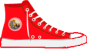  Je me pose des questions Je me pose des questions Je me pose des questions Je me pose des questions1- Quelle est la réalité du secondaire ?1- Quelle est la réalité du secondaire ?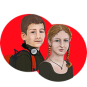 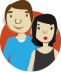 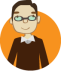 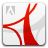 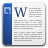 Trouve les différences!X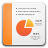  Feuille réponse :Bientôt le secondaireXSchéma d’entrevue pour un élève du secondaireX2- Quelles sont mes craintes et mes inquiétudes?2- Quelles sont mes craintes et mes inquiétudes?L’école hantéeXJeu questionnaire : Es-tu prêt pour le secondaire ?XJe me projette au secondaireXHistoires pour grandirXPeurs et inquiétudes des parentsXJoies et éléments attrayants de la transition vers le secondaireXAvion de papierXPhoto-romanX3- Est-ce que j’ai des pistes de solution?3- Est-ce que j’ai des pistes de solution?La réponse la plus populaire Trouve la réponse la plus populaire, powerpoint XLa réponse la plus populaire Trouve la réponse la plus populaire, powerpoint XCombat d’équipeX4- Adieu primaire!4- Adieu primaire!Boîte à souvenirsX ConsignesCarnet d’adresses de mes amis du primaireX Je me prépare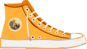  Je me prépare Je me prépare Je me prépare Je me prépare1- Mes talents, mes goûts et mes aptitudes1- Mes talents, mes goûts et mes aptitudes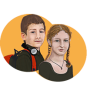 J’apprends à me connaîtrexJe prépare mon scrapbookingx2- Mes choix possibles2- Mes choix possiblesComment trouver l’information sur les sites internet des écoles?xJe visite des écolesxLes parcours scolairesx 3- L’école et le programme qui correspondent à mes besoins 3- L’école et le programme qui correspondent à mes besoinsL’école qui me va le mieux!x4- Planification de la transition4- Planification de la transitionMa synthèse de planificationxCompilation pour ma rentrée scolairex5- Le plan de transition5- Le plan de transitionGuide d’animation pour le plan de transitionxLe plan de transitionxxx6-Les outils du secondaire6-Les outils du secondaireMes effets scolairesxMon casierxxMon agendaxMa carte étudiantexMon horairexLe plan de l’écolexMon dossier accordéonx7- Faire comme si j’étais au secondaire7- Faire comme si j’étais au secondaireBanque d’idées pour préparer le jeunexUne visite à l’école secondairexRallye dans l’écolexLe Rallye-photosx Une semaine ou deux comme au secondairexImprovisationx8-Ma carte réseau8-Ma carte réseauLa carte de mon réseau socialx Je vis mon expédition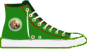  Je vis mon expédition Je vis mon expédition Je vis mon expédition Je vis mon expédition1- Bonjour secondaire !1- Bonjour secondaire !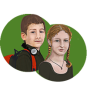 Je me présente xActivités d’accueilx2- Créer des liens avec les jeunes de ma classe2- Créer des liens avec les jeunes de ma classeCarnet d’adresses de mes nouveaux amis du secondairexL’amitié c’est importantxL’amitié, c’est important : Document à l’attention de la famille et des proches x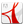 Les habiletés sociales : Guide pour les parents et les prochesx3- Utilisation efficace des outils3- Utilisation efficace des outilsComment utiliser l’agenda?xComment faire ses devoirs et leçons à temps? xLes devoirs, document à l’intention des parentsStratégies pour les examensxComment me retrouver dans l’école?xComment prendre des notes?xL’agendaxStratégies d’étude pour les examens x  Autoévaluation
Pour être efficace au secondairex  Autoévaluation
Pour être efficace au secondairex4- Services de l'école et activités intéressantes4- Services de l'école et activités intéressantesQui peut m’aider dans mon école?xLa carte de mon réseau socialxQuelles activités puis-je faire à l’école? x5- Faire le point sur ce qui fonctionne bien et sur ce qui serait à améliorer 5- Faire le point sur ce qui fonctionne bien et sur ce qui serait à améliorer L’adaptomètrexAutoévaluation de mon efficacité au secondairexSOS – Pistes de solutionxConsignesCahier du parrainCahier du jeune  Programme de parrainagex6- Intimidation-Taxage 6- Intimidation-Taxage Intimidation - taxage à l’intention des jeunesxIntimidation-Taxage à l’intention des parentsxIntimidation-Taxage à l’intention des intervenantsx7- Les sites d’ados 7- Les sites d’ados Babillard pour les adosxBabillard pour les parentsxBabillard pour les intervenantsxGestionnaire 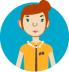 Gestionnaire Gest. primaireGest. primaireGest. secondaireGest. secondaireGest. secondaireCSCSPlanificationPlanificationPlanificationPlanificationPlanificationPlanificationPlanificationPlanificationPlanificationCarnet de planification des gestionnairesxxxxxxxTableau synthèse pour le gestionnaire : intégrer des pratiques transitionnelles de qualité à son quotidienxxxxxxxAoutAoutAoutAoutAoutAoutAoutAoutAoutCréer un comité de transition  Créer un comité de transition  xxxxxxxLe carnet de planification des intervenants Le carnet de planification des intervenants Le carnet de planification des intervenants Le carnet de planification des intervenants Le carnet de planification des intervenants Le carnet de planification des intervenants Le carnet de planification des intervenants Le carnet de planification des intervenants Mon carnet de planificationMon carnet de planificationMon carnet de planificationMon carnet de planificationMon carnet de planificationMon carnet de planificationMon carnet de planificationMon carnet de planificationOrganiser un temps pour la consultation des dossiers d’aide Organiser un temps pour la consultation des dossiers d’aide xxxConvier les élèves de la première secondaire à une journée d’accueil Convier les élèves de la première secondaire à une journée d’accueil xxxLes parcours scolairesLes parcours scolairesLes parcours scolairesLes parcours scolairesLes parcours scolairesLes parcours scolairesLes parcours scolairesLes parcours scolairesL’agendaL’agendaL’agendaL’agendaL’agendaL’agendaL’agendaL’agendaCompiler les informations concernant les nouveaux élèves  Compiler les informations concernant les nouveaux élèves  xxxConsignesCahier du parrainCahier du jeune  Programme de parrainageProgramme de parrainageProgramme de parrainageProgramme de parrainageProgramme de parrainageProgramme de parrainageProgramme de parrainageProgramme de parrainageSeptembreSeptembreSeptembreSeptembreSeptembreSeptembreSeptembreSeptembreSeptembreLa Carte routière vers le secondaire. Toute une expédition !  La Carte routière vers le secondaire. Toute une expédition !  xxxxxxLa Carte routière vers le secondaire. Toute une expédition !  La Carte routière vers le secondaire. Toute une expédition !  La Carte routière vers le secondaire. Toute une expédition !  La Carte routière vers le secondaire. Toute une expédition !  La Carte routière vers le secondaire. Toute une expédition !  La Carte routière vers le secondaire. Toute une expédition !  La Carte routière vers le secondaire. Toute une expédition !  La Carte routière vers le secondaire. Toute une expédition !  La Carte routière vers le secondaire. Toute une expédition !  Convier les parents des élèves de 1re secondaire à une soirée d’information  Convier les parents des élèves de 1re secondaire à une soirée d’information  xxxExemple d’invitationExemple d’invitationExemple d’invitationExemple d’invitationExemple d’invitationExemple d’invitationExemple d’invitationExemple d’invitationExemple d’ordre du jourExemple d’ordre du jourExemple d’ordre du jourExemple d’ordre du jourExemple d’ordre du jourExemple d’ordre du jourExemple d’ordre du jourExemple d’ordre du jourLes parcours scolairesLes parcours scolairesLes parcours scolairesLes parcours scolairesLes parcours scolairesLes parcours scolairesLes parcours scolairesLes parcours scolairesExemple de lettre pour les activités prévuesExemple de lettre pour les activités prévuesExemple de lettre pour les activités prévuesExemple de lettre pour les activités prévuesExemple de lettre pour les activités prévuesExemple de lettre pour les activités prévuesExemple de lettre pour les activités prévuesExemple de lettre pour les activités prévuesConvier les parents des élèves de la dernière année du primaire à une soirée d’information  Convier les parents des élèves de la dernière année du primaire à une soirée d’information  xExemple de lettre d’invitation pour les parentsExemple de lettre d’invitation pour les parentsExemple de lettre d’invitation pour les parentsExemple de lettre d’invitation pour les parentsExemple de lettre d’invitation pour les parentsExemple de lettre d’invitation pour les parentsExemple de lettre d’invitation pour les parentsExemple de lettre d’invitation pour les parentsExemple d’ordre du jourExemple d’ordre du jourExemple d’ordre du jourExemple d’ordre du jourExemple d’ordre du jourExemple d’ordre du jourExemple d’ordre du jourExemple d’ordre du jourExemple de lettre d’invitation pour les enseignants et le personnel des services complémentairesExemple de lettre d’invitation pour les enseignants et le personnel des services complémentairesExemple de lettre d’invitation pour les enseignants et le personnel des services complémentairesExemple de lettre d’invitation pour les enseignants et le personnel des services complémentairesExemple de lettre d’invitation pour les enseignants et le personnel des services complémentairesExemple de lettre d’invitation pour les enseignants et le personnel des services complémentairesExemple de lettre d’invitation pour les enseignants et le personnel des services complémentairesExemple de lettre d’invitation pour les enseignants et le personnel des services complémentairesEnvoyer la 1ère communication aux parents Envoyer la 1ère communication aux parents xxxxOctobreOctobreOctobreOctobreOctobreOctobreOctobreOctobreOctobreMettre à jour les listes d’élèves Mettre à jour les listes d’élèves xxxxVisites des écoles primaires  Visites des écoles primaires  xxxxDiffuser les programmes du secondaireDiffuser les programmes du secondairexxxInformer les élèves et les parents au sujet des services et des activités à l’écoleInformer les élèves et les parents au sujet des services et des activités à l’écoleInformer les élèves et les parents au sujet des services et des activités à l’écoleInformer les élèves et les parents au sujet des services et des activités à l’écoleInformer les élèves et les parents au sujet des services et des activités à l’écoleInformer les élèves et les parents au sujet des services et des activités à l’écoleInformer les élèves et les parents au sujet des services et des activités à l’écoleInformer les élèves et les parents au sujet des services et des activités à l’écoleSoirée d’information pour les parents des élèves de 6ième année et de la 1re secondaireSoirée d’information pour les parents des élèves de 6ième année et de la 1re secondairexxxLes parcours scolairesLes parcours scolairesLes parcours scolairesLes parcours scolairesLes parcours scolairesLes parcours scolairesLes parcours scolairesLes parcours scolairesNovembreNovembreNovembreNovembreNovembreNovembreNovembreNovembreNovembreCoordonner les activités du plan d’intervention et du plan de transition  Coordonner les activités du plan d’intervention et du plan de transition  xxxxSession d’examen pour les admissions  Session d’examen pour les admissions  xxxxDécembreDécembreDécembreDécembreDécembreDécembreDécembreDécembreDécembrePremière visite à l’école secondaire  Première visite à l’école secondaire  xxxxExemple de lettre d’invitation pour les élèvesExemple de lettre d’invitation pour les élèvesExemple de lettre d’invitation pour les élèvesExemple de lettre d’invitation pour les élèvesExemple de lettre d’invitation pour les élèvesExemple de lettre d’invitation pour les élèvesExemple de lettre d’invitation pour les élèvesExemple de lettre d’invitation pour les élèvesExemple d’appréciation de la visiteExemple d’appréciation de la visiteExemple d’appréciation de la visiteExemple d’appréciation de la visiteExemple d’appréciation de la visiteExemple d’appréciation de la visiteExemple d’appréciation de la visiteExemple d’appréciation de la visiteRencontre d’information pour les gestionnairesRencontre d’information pour les gestionnairesxxxxxxxExemple d’invitation aux gestionnaires du primaire et aux enseignantsExemple d’invitation aux gestionnaires du primaire et aux enseignantsExemple d’invitation aux gestionnaires du primaire et aux enseignantsExemple d’invitation aux gestionnaires du primaire et aux enseignantsExemple d’invitation aux gestionnaires du primaire et aux enseignantsExemple d’invitation aux gestionnaires du primaire et aux enseignantsExemple d’invitation aux gestionnaires du primaire et aux enseignantsExemple d’invitation aux gestionnaires du primaire et aux enseignantsJanvierJanvierJanvierJanvierJanvierJanvierJanvierJanvierJanvierPlanifier les rencontres d’étude de cas pour les élèves HDAA  Planifier les rencontres d’étude de cas pour les élèves HDAA  xxxxxxxExemple de fiche synthèse vers un cheminement adaptéExemple de fiche synthèse vers un cheminement adaptéExemple de fiche synthèse vers un cheminement adaptéExemple de fiche synthèse vers un cheminement adaptéExemple de fiche synthèse vers un cheminement adaptéExemple de fiche synthèse vers un cheminement adaptéExemple de fiche synthèse vers un cheminement adaptéExemple de fiche synthèse vers un cheminement adaptéOrganiser des rencontres entre les enseignants des deux ordres.Organiser des rencontres entre les enseignants des deux ordres.xxxxFévrierFévrierFévrierFévrierFévrierFévrierFévrierFévrierFévrierÉvaluer les besoins des élèves qui fréquenteront les établissements secondaires l’an prochain Évaluer les besoins des élèves qui fréquenteront les établissements secondaires l’an prochain xxxxInformer les élèves des possibilités pour le secondaire Informer les élèves des possibilités pour le secondaire xMarsMarsMarsMarsMarsMarsMarsMarsMarsPrévoir les suivis pour le plan d’intervention et le plan de transition Prévoir les suivis pour le plan d’intervention et le plan de transition xxxxCompiler les informations lors des études de cas et effectuer le classement provisoire Compiler les informations lors des études de cas et effectuer le classement provisoire xxxAvrilAvrilAvrilAvrilAvrilAvrilAvrilAvrilAvrilCoordonner et superviser les activités entourant la transition  Coordonner et superviser les activités entourant la transition  xxxxFaire le bilan des pratiques transitionnelles du milieu Faire le bilan des pratiques transitionnelles du milieu xxxxJuinJuinJuinJuinJuinJuinJuinJuinJuinPrévoir le transfert électronique des plans d’intervention des élèves qui s’en vont au secondaire Prévoir le transfert électronique des plans d’intervention des élèves qui s’en vont au secondaire xEnvoyer l’invitation aux parents et à l’ensemble des acteurs concernés pour l’accueil qui vient Envoyer l’invitation aux parents et à l’ensemble des acteurs concernés pour l’accueil qui vient xxxLettre d’invitation pour l’accueilLettre d’invitation pour l’accueilLettre d’invitation pour l’accueilLettre d’invitation pour l’accueilLettre d’invitation pour l’accueilLettre d’invitation pour l’accueilLettre d’invitation pour l’accueilLettre d’invitation pour l’accueilJuilletJuilletJuilletJuilletJuilletJuilletJuilletJuilletJuilletOrganiser la réception des dossiersOrganiser la réception des dossiersxxx